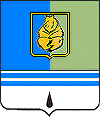 ПОСТАНОВЛЕНИЕАДМИНИСТРАЦИИ ГОРОДА КОГАЛЫМАХанты-Мансийского автономного округа – ЮгрыОт «_14_»_  июня _ 2013 г.				                            № 1768О внесении изменений в постановлениеАдминистрации города Когалыма от 19.05.2011 №1141Во исполнение Федерального закона от 21.12.1994 №68-ФЗ «О защите населения и территорий от чрезвычайных ситуаций природного и техногенного характера», постановления Правительства Российской Федерации от 30.12.2003 №794 «О единой государственной системе предупреждения и ликвидации чрезвычайных ситуаций», Закона Ханты-Мансийского автономного округа - Югры от 16.10.2007 №135-оз «О защите населения и территорий Ханты-Мансийского автономного округа – Югры              от чрезвычайных ситуаций межмуниципального и регионального характера», постановления Правительства Ханты-Мансийского автономного округа - Югры от 17.04.2006 №78-п «О территориальной подсистеме                           Ханты-Мансийского автономного округа - Югры единой государственной системы предупреждения и ликвидации чрезвычайных ситуаций», в целях приведения нормативного правового акта Администрации города Когалыма в соответствие с законодательством Российской Федерации:1. В постановление Администрации города Когалыма от 19.05.2011 №1141 «О Когалымском городском звене территориальной подсистемы Ханты-Мансийского автономного округа – Югры единой государственной системы предупреждения и ликвидации чрезвычайных ситуаций» (далее - Постановление) внести следующие изменения:1.1. Приложение 1 к Постановлению изложить в новой редакции согласно приложению 1 к настоящему постановлению.1.2. Приложение 2 к Постановлению изложить в новой редакции согласно приложению 2 к настоящему постановлению.1.3. Приложение 3 к Постановлению изложить в новой редакции согласно приложению 3 к настоящему постановлению.2. Отделу по делам ГО и ЧС Администрации города Когалыма (В.М.Пантелеев) направить в юридическое управление Администрации города Когалыма текст постановления и приложения к нему, его реквизиты, сведения об источнике официального опубликования в порядке и в сроки, предусмотренные распоряжением Администрации города Когалыма от 04.10.2011 №198-р «О мерах по формированию регистра муниципальных правовых актов Ханты-мансийского автономного округа - Югры».3. Опубликовать настоящее постановление и приложения к нему в печатном издании и разместить на официальном сайте Администрации города Когалыма в сети Интернет (www.admkogalym.ru).4. Контроль за выполнением постановления возложить на заместителя главы Администрации города Когалыма С.В.Подивилова.Исполняющий обязанности главы Администрации города Когалыма				А.Е.ЗубовичСогласовано:зам. главы Администрации г.Когалыма		С.В.Подивиловзам. главы Администрации г.Когалыма		О.В.Мартыновадиректор МКУ «УЖКХ»				А.А.Морозовпредседатель КФ					М.Г.Рыбачоки.о. начальника ОпоДГОиЧС				Е.А.Мещеряковначальник УпоЖП					Л.Д.Хараначальник УКСиМП					Е.В.Бережинскаяначальник ОКОС					А.А.Анищенконачальник ЮУ						И.А.Леонтьевагл. специалист ОО ЮУ				Г.Х.АккужинаПодготовлено:спец.-эксперт ОпоДГОиЧС				С.А.ЛарионовРазослать: ГОиЧС, ФГКУ «3 ОФПС по ХМАО-Югре», ФКЧ «15 ОФПС ГПС по ХМАО-Югре (договорной)», ООО «МАК», ОМВД, ТПП «КНГ», ТПП «РИТЭК Когалым-нефтегаз», МУП «КСАТ», ОАО «Ростелеком», МЛБУ «КГБ», ОАО «Когадымгоргаз», ООО «КонцессКом», ОАО «Тюменьэнерго», ОАО «ЮТЭК», ООО «Горводоканал», филиал ФБУ здравоохранение «Центр гигиены и эпидемиологии в ХМАО-Югре», филиал БУ ХМАО-Югры ветеринарный отдел г.Когалыма, филиал Север Сибири ФГБУ Аиаметтелеком «Росгидромед», ОпоВЗ, УО, МКУ «УЖКХ», КФ, УЭ, УКСиМП, КУМИ, МКУ «ЕДДС», УпоЖП, УпоИР, газета, Сабуров.Приложение 1к постановлению Администрациигорода Когалымаот 14.06.2013 №1768ПОЛОЖЕНИЕО КОГАЛЫМСКОМ ГОРОДСКОМ ЗВЕНЕ ТЕРРИТОРИАЛЬНОЙ ПОДСИСТЕМЫ ХАНТЫ-МАНСИЙСКОГО АВТОНОМНОГО ОКРУГА - ЮГРЫЕДИНОЙ ГОСУДАРСТВЕННОЙ СИСТЕМЫ ПРЕДУПРЕЖДЕНИЯИ ЛИКВИДАЦИИ ЧРЕЗВЫЧАЙНЫХ СИТУАЦИЙ1. Настоящее Положение определяет порядок организации и функционирования Когалымского городского звена территориальной подсистемы Ханты-Мансийского автономного округа - Югры единой государственной системы предупреждения и ликвидации чрезвычайных ситуаций (далее - городское звено РСЧС).2. Городское звено РСЧС создается для предупреждения и ликвидации чрезвычайных ситуаций в пределах территории города Когалыма, состоит из объектовых звеньев и действует в установленном порядке на муниципальном и объектовом уровнях.3. Организация, состав сил и средств городского звена РСЧС, а также порядок деятельности определяются положениями о них, утверждаемыми в установленном порядке главой Администрации города Когалыма и руководителями предприятий и организаций города.4. Городское звено РСЧС объединяет постоянно действующие органы управления, органы повседневного управления (далее - органы управления), силы и средства предприятий и организаций, расположенных на территории города Когалыма, в полномочия которых входит решение вопросов в области защиты населения и территорий от чрезвычайных ситуаций, и осуществляет свою деятельность в целях выполнения задач, предусмотренных Федеральным законом от 21.12.1994 №68-ФЗ «О защите населения и территорий от чрезвычайных ситуаций природного и техногенного характера».5. Для решения вопросов в области защиты населения и территории города Когалыма от чрезвычайных ситуаций городское звено РСЧС в своей деятельности взаимодействует со звеньями функциональных подсистем и территориальной подсистемы Ханты-Мансийского автономного округа – Югры единой государственной системы предупреждения и ликвидации чрезвычайных ситуаций, осуществляющих свою деятельность на территории города Когалыма.6. Основными задачами городского звена РСЧС являются:- разработка и реализация правовых и экономических норм по обеспечению защиты населения и территории города Когалыма                            от чрезвычайных ситуаций;- реализация целевых и научно-технических программ, направленных на предупреждение чрезвычайных ситуаций и повышение устойчивости функционирования организаций, а также объектов социального назначения в чрезвычайных ситуациях;- обеспечение готовности к действиям органов управления, сил и средств, предназначенных и выделяемых для предупреждения и ликвидации чрезвычайных ситуаций;- сбор, обработка, обмен и выдача информации в области защиты населения и территории города Когалыма от чрезвычайных ситуаций;- подготовка населения к действиям в чрезвычайных ситуациях;- прогнозирование и оценка социально-экономических последствий чрезвычайных ситуаций;- создание резервов финансовых и материальных ресурсов для ликвидации чрезвычайных ситуаций;- предупреждение и ликвидация чрезвычайных ситуаций;- проведение гуманитарных акций;- реализация прав и обязанностей населения в области защиты от чрезвычайных ситуаций, а также лиц, непосредственно участвующих в их ликвидации.7. На каждом уровне городского звена РСЧС создаются координационные органы, постоянно действующие органы управления, органы повседневного управления, силы и средства ликвидации чрезвычайных ситуаций, резервы финансовых и материальных ресурсов, системы связи, оповещения, информационного обеспечения.8. Координационными органами городского звена РСЧС являются:- на муниципальном уровне - комиссия по предупреждению и ликвидации чрезвычайных ситуаций и обеспечению пожарной безопасности Администрации города Когалыма;- на объектовом уровне - комиссия по предупреждению и ликвидации чрезвычайных ситуаций и обеспечению пожарной безопасности предприятия или организации города Когалыма.9. Образование, реорганизация и упразднение комиссий по предупреждению и ликвидации чрезвычайных ситуаций и обеспечению пожарной безопасности, определение их компетенции, утверждение руководителей и персонального состава осуществляется соответственно постановлением Администрации города Когалыма или приказами руководителей предприятий, организаций города Когалыма.Компетенция и полномочия комиссий по предупреждению и ликвидации чрезвычайных ситуаций и обеспечению пожарной безопасности, а также порядок принятия решений определяются Положениями о них или решениями об их образовании.Комиссию по предупреждению и ликвидации чрезвычайных ситуаций и обеспечению пожарной безопасности Администрации города Когалыма возглавляет заместитель главы Администрации города Когалыма, курирующий данное направление деятельности, комиссию по предупреждению и ликвидации чрезвычайных ситуаций и обеспечению пожарной безопасности предприятий или организаций - руководитель или его заместитель.10. Основными задачами комиссий по предупреждению и ликвидации чрезвычайных ситуаций и обеспечению пожарной безопасности города Когалыма являются: - разработка предложений по реализации государственной политики в области предупреждения и ликвидации чрезвычайных ситуаций, обеспечения пожарной безопасности и повышения устойчивости функционирования предприятий и организаций;- координация деятельности органов управления и сил городского или объектового звена РСЧС;- обеспечение согласованности действий исполнительных органов, предприятий и организаций города Когалыма при решении задач в области предупреждения и ликвидации чрезвычайных ситуаций и обеспечения пожарной безопасности, а также восстановления и строительства жилых домов, объектов жилищно-коммунального хозяйства, социальной сферы, производственной и инженерной инфраструктуры, поврежденных и разрушенных в результате чрезвычайных ситуаций;- рассмотрение вопросов о привлечении сил и средств гражданской обороны к организации и проведению мероприятий по предотвращению и ликвидации чрезвычайных ситуаций в порядке, установленном федеральным законодательством;- содействие устойчивому функционированию предприятий и организаций в чрезвычайных ситуациях локального и муниципального характера.Иные задачи могут быть возложены на соответствующие комиссии по предупреждению и ликвидации чрезвычайных ситуаций и обеспечению пожарной безопасности решениями Администрации города Когалыма и приказами руководителей предприятий и организаций в соответствии с федеральным законодательством и законодательством автономного округа.11. Постоянно действующими органами управления городского звена РСЧС являются:- на муниципальном уровне - отдел по делам гражданской обороны и чрезвычайным ситуациям Администрации города Когалыма;- на объектовом уровне - структурные подразделения предприятий и организаций, специально уполномоченные на решение задач в области защиты населения и территорий от чрезвычайных ситуаций и (или) гражданской обороны.Постоянно действующие органы управления создаются и осуществляют свою деятельность в порядке, установленном действующим законодательством Российской Федерации и иными нормативными правовыми актами.Компетенция и полномочия постоянно действующих органов управления городского звена РСЧС определяются соответствующими положениями о них или уставами указанных органов управления.12. Органами повседневного управления городского звена РСЧС являются:- на муниципальном уровне – муниципальное казенное учреждение «Единая дежурно-диспетчерская служба города Когалыма»;- на объектовом уровне - дежурные диспетчерские службы предприятий и организаций (объектов) города Когалыма.Органы повседневного управления городского звена РСЧС создаются и осуществляют свою деятельность в соответствии с законодательством Российской Федерации.Компетенция и полномочия органов повседневного управления городского звена РСЧС определяются соответствующими положениями о них или уставами указанных органов управления.13. Размещение органов управления городского звена РСЧС в зависимости от обстановки осуществляется на стационарных или подвижных пунктах управления, оснащенных техническими средствами управления, средствами связи, оповещения и жизнеобеспечения, поддерживаемых в состоянии постоянной готовности к использованию.14. К силам и средствам городского звена РСЧС относятся специально подготовленные силы и средства предприятий и организаций, предназначенные и выделяемые (привлекаемые) для предупреждения и ликвидации чрезвычайных ситуаций.Состав сил и средств городского звена РСЧС определяется постановлением Администрации города Когалыма в соответствии с законодательством Российской Федерации.Силы и средства гражданской обороны привлекаются к организации и проведению мероприятий по предотвращению и ликвидации чрезвычайных ситуаций на муниципальном уровне в порядке, установленном федеральным законом.15. В состав сил и средств каждого уровня городского звена РСЧС входят силы и средства постоянной готовности, предназначенные для оперативного реагирования на чрезвычайные ситуации и проведения работ по их ликвидации (далее - силы постоянной готовности).Основу сил постоянной готовности составляют аварийно-спасательные службы, аварийно-спасательные формирования, формирования службы медицины катастроф, иные службы и формирования, оснащенные специальной техникой, оборудованием, снаряжением, инструментом, материалами, с учетом обеспечения проведения аварийно-спасательных и других неотложных работ в зоне чрезвычайной ситуации в течение не менее 3-х суток.Перечень сил постоянной готовности городского звена РСЧС утверждается постановлением Администрации города Когалыма.Состав и структуру сил постоянной готовности определяют создающие их предприятия и организации, исходя из возложенных на них задач по предупреждению и ликвидации чрезвычайных ситуаций.16. Координацию деятельности аварийно-спасательных служб и аварийно-спасательных формирований на территории города Когалыма осуществляет отдел по делам гражданской обороны и чрезвычайным ситуациям Администрации города Когалыма.17. Привлечение аварийно-спасательных служб и аварийно-спасательных формирований к ликвидации чрезвычайных ситуаций осуществляется:- в соответствии с планами предупреждения и ликвидации чрезвычайных ситуаций на обслуживаемых указанными службами и формированиями объектах и территориях;- в соответствии с планами взаимодействия при ликвидации чрезвычайных ситуаций на других объектах и территориях;- по решению Администрации города Когалыма  и руководителей предприятий и организаций, осуществляющих руководство деятельностью указанных служб и формирований.18. Подготовка работников Администрации города Когалыма, предприятий и организаций, специально уполномоченных решать задачи по предупреждению и ликвидации чрезвычайных ситуаций и включенных в состав органов управления городского звена РСЧС, организуется в порядке, установленном действующим законодательством Российской Федерации.19. Готовность аварийно-спасательных служб и аварийно-спасательных формирований к реагированию на чрезвычайные ситуации и проведению работ по их ликвидации определяется в ходе аттестации, а также во время проверок, осуществляемых в пределах своих полномочий Главным управлением МЧС России по Ханты-Мансийскому автономному округу - Югре, органами государственного надзора и контроля, отделом по делам гражданской обороны и чрезвычайным ситуациям Администрации города Когалыма, предприятиями и организациями, создающими указанные службы и формирования.20. Для ликвидации чрезвычайных ситуаций создаются и используются:- резерв финансовых средств и материальных ресурсов, создаваемый за счет средств бюджета города Когалыма;- резервы финансовых средств и материальных ресурсов предприятий и организаций, создаваемые за счет собственных средств.Порядок создания, использования и восполнения резервов финансовых и материальных ресурсов определяется правовыми актами Администрации города Когалыма и актами предприятий и организаций.Номенклатура и объем резервов материальных ресурсов для ликвидации чрезвычайных ситуаций, а также контроль за их созданием, хранением, использованием и восполнением устанавливаются создающим их органом.21. Управление городским звеном РСЧС осуществляется с использованием систем связи и оповещения, представляющих собой организационно-техническое объединение сил, средств связи и оповещения, сетей вещания, каналов сети связи общего пользования и ведомственных сетей связи, обеспечивающих доведение информации и сигналов оповещения до органов управления, сил городского звена РСЧС и населения.Приоритетное использование любых сетей связи и средств связи, приостановление или ограничение использования этих сетей и средств связи во время чрезвычайных ситуаций осуществляется в порядке, установленном Правительством Российской Федерации.22. Информационное обеспечение в городском звене РСЧС осуществляется с использованием автоматизированной информационно-управляющей системы, представляющей собой совокупность технических систем, средств связи и оповещения, автоматизации и информационных ресурсов, обеспечивающей обмен данными, подготовку, сбор, хранение, обработку, анализ и передачу информации.Для приема сообщений о чрезвычайных ситуациях, в том числе вызванных пожарами, в телефонных сетях города Когалыма устанавливаются номера - 112, 01.Сбор и обмен информацией в области защиты населения и территорий от чрезвычайных ситуаций и обеспечения пожарной безопасности осуществляется Администрацией города Когалыма через отдел по делам гражданской обороны и чрезвычайным ситуациям Администрации города Когалыма, предприятиями и организациями в порядке, установленном Правительством Российской Федерации в соответствии с действующим законодательством Ханты-Мансийского автономного округа - Югры и правовыми актами Администрации города Когалыма.23. Проведение мероприятий по предупреждению и ликвидации чрезвычайных ситуаций на территории города Когалыма осуществляется на основе планов действий по предупреждению и ликвидации чрезвычайных ситуаций города Когалыма, предприятий и организаций.Планирование действий по предупреждению и ликвидации чрезвычайных ситуаций в рамках территориальной подсистемы Ханты-Мансийского автономного округа - Югры осуществляется в соответствии с организационно-методическими указаниями Главного управления МЧС России по Ханты-Мансийскому автономному округу - Югре и Департамента гражданской защиты населения Ханты-Мансийского автономного округа - Югры.24. При отсутствии угрозы возникновения чрезвычайных ситуаций на объектах, территориях органы управления и силы городского звена РСЧС функционируют в режиме повседневной деятельности.Решениями Администрации города Когалыма, руководителей предприятий и организаций, на территории которых могут возникнуть или возникли чрезвычайные ситуации либо к полномочиям которых отнесена ликвидация чрезвычайных ситуаций, для соответствующих органов управления и сил городского звена РСЧС может устанавливаться один из следующих режимов функционирования:- режим повышенной готовности - при угрозе возникновения чрезвычайных ситуаций;- режим чрезвычайной ситуации - при возникновении и ликвидации чрезвычайных ситуаций.25. Постановлением Администрации города Когалыма и актами руководителей предприятий и организаций о введении для соответствующих органов управления и сил городского звена РСЧС режима повышенной готовности или режима чрезвычайной ситуации определяются:- обстоятельства, послужившие основанием для введения режима повышенной готовности или режима чрезвычайной ситуации;- границы территории, на которой может возникнуть чрезвычайная ситуация, или границы зоны чрезвычайной ситуации;- силы и средства, привлекаемые к проведению мероприятий по предупреждению и ликвидации чрезвычайной ситуации;- перечень мер по обеспечению защиты населения от чрезвычайной ситуации или организации работ по ее ликвидации;- должностные лица, ответственные за осуществление мероприятий по предупреждению чрезвычайной ситуации, или руководитель работ по ликвидации чрезвычайной ситуации.Глава Администрации города Когалыма и руководители предприятий и организаций обеспечивают информирование населения через средства массовой информации и по иным каналам связи о введении на конкретной территории соответствующих режимов функционирования органов управления и сил городского звена РСЧС, а также мерах по обеспечению безопасности населения.26. При устранении обстоятельств, послуживших основанием для введения на соответствующих территориях (города или объектов) режима повышенной готовности или режима чрезвычайной ситуации, глава Администрации города Когалыма и руководители предприятий и организаций отменяют установленные режимы функционирования органов управления и сил городского звена РСЧС.27. Основными мероприятиями, проводимыми органами управления и силами городского звена РСЧС, являются:а) в режиме повседневной деятельности:- изучение состояния окружающей среды и прогнозирование чрезвычайных ситуаций;- сбор, обработка и обмен в установленном порядке информацией в области защиты населения и территорий от чрезвычайных ситуаций и обеспечения пожарной безопасности;- разработка и реализация целевых и научно-технических программ и мер по предупреждению чрезвычайных ситуаций и обеспечению пожарной безопасности;- планирование действий органов управления и сил городского звена РСЧС, организация подготовки и обеспечения их деятельности;- подготовка населения к действиям в чрезвычайных ситуациях;- пропаганда знаний в области защиты населения и территорий от чрезвычайных ситуаций и обеспечения пожарной безопасности;- руководство созданием, размещением, хранением и восполнением резервов материальных ресурсов для ликвидации чрезвычайных ситуаций;- осуществление в пределах своих полномочий необходимых видов страхования;- проведение мероприятий по подготовке к эвакуации населения, материальных и культурных ценностей в безопасные районы, их размещению и возвращению соответственно в места постоянного проживания либо хранения, а также жизнеобеспечению населения в чрезвычайных ситуациях;- ведение статистической отчетности о чрезвычайных ситуациях, участие в расследовании причин аварий и катастроф, а также выработке мер по устранению причин подобных аварий и катастроф;б) в режиме повышенной готовности:- усиление контроля за состоянием окружающей среды, прогнозирование возникновения чрезвычайных ситуаций и их последствий;- введение при необходимости круглосуточного дежурства руководителей и должностных лиц органов управления и сил городского звена РСЧС на стационарных пунктах управления;- непрерывный сбор, обработка и передача органам управления и силам городского звена РСЧС данных о прогнозируемых чрезвычайных ситуациях, информирование населения о приемах и способах защиты от них;- принятие оперативных мер по предупреждению возникновения и развития чрезвычайных ситуаций, снижению размеров ущерба и потерь в случае их возникновения, а также повышению устойчивости и безопасности функционирования организаций в чрезвычайных ситуациях;- уточнение планов действий (взаимодействия) по предупреждению и ликвидации чрезвычайных ситуаций и иных документов;- приведение при необходимости сил и средств городского звена РСЧС в готовность к реагированию на чрезвычайные ситуации, формирование оперативных групп и организация выдвижения их в предполагаемые районы действий;- восполнение при необходимости резервов материальных ресурсов, созданных для ликвидации чрезвычайных ситуаций;- проведение при необходимости эвакуационных мероприятий;в) в режиме чрезвычайной ситуации:- непрерывный контроль за состоянием окружающей среды, прогнозирование развития возникших чрезвычайных ситуаций и их последствий;- оповещение Администрации города Когалыма, руководителей предприятий и организаций, а также населения о возникших чрезвычайных ситуациях;- проведение мероприятий по защите населения и территорий от чрезвычайных ситуаций;- организация работ по ликвидации чрезвычайных ситуаций и всестороннему обеспечению сил и средств городского звена РСЧС, поддержанию общественного порядка в ходе их проведения, а также привлечению при необходимости в установленном порядке общественных организаций и населения к ликвидации возникших чрезвычайных ситуаций;- непрерывный сбор, анализ и обмен информацией об обстановке в зоне чрезвычайной ситуации и в ходе проведения работ по ее ликвидации;- организация и поддержание непрерывного взаимодействия федеральных органов исполнительной власти, исполнительных органов государственной власти Ханты-Мансийского автономного округа - Югры, органов местного самоуправления, предприятий и организаций по вопросам ликвидации чрезвычайных ситуаций и их последствий;- проведение мероприятий по жизнеобеспечению населения в чрезвычайных ситуациях.28. При введении режима чрезвычайного положения по обстоятельствам, предусмотренным в пункте «а» статьи 3 Федерального конституционного закона от 30.05.2001 №3-ФКЗ «О чрезвычайном положении», для органов управления и сил городского звена РСЧС устанавливается режим повышенной готовности, а при введении режима чрезвычайного положения по обстоятельствам, предусмотренным в пункте «б» указанной статьи, - режим чрезвычайной ситуации.В режиме чрезвычайного положения органы управления и силы городского звена РСЧС функционируют с учетом особого правового режима деятельности органов местного самоуправления, предприятий и организаций.28(1). При введении режима повышенной готовности или чрезвычайной ситуации в зависимости от факторов, влияющих на безопасность жизнедеятельности населения и требующих принятия дополнительных мер по защите населения и территорий от чрезвычайной ситуации, в соответствии с пунктом 3 статьи 4.1 Федерального закона от 21.12.1994 №68-ФЗ «О защите населения и территорий от чрезвычайных ситуаций природного и техногенного характера» в пределах территории города Когалыма устанавливается один из следующих уровней реагирования на чрезвычайную ситуацию (далее - уровень реагирования):- объектовый уровень реагирования - решением руководителя предприятия или организации при ликвидации чрезвычайной ситуации силами и средствами организации, оказавшейся в зоне чрезвычайной ситуации, если зона чрезвычайной ситуации находится в пределах территории данного предприятия или организации; - местный уровень реагирования - решением главы Администрации города Когалыма при ликвидации чрезвычайной ситуации силами и средствами организаций и органов местного самоуправления, оказавшихся в зоне чрезвычайной ситуации, если зона чрезвычайной ситуации находится в пределах территории города Когалыма.28(2). При введении режима повышенной готовности или чрезвычайной ситуации, а также при установлении уровня реагирования для соответствующих органов управления и сил единой системы орган государственной власти или должностное лицо, определенный пунктом 3 статьи 4.1 Федерального закона от 21.12.1994 №68-ФЗ «О защите населения и территорий от чрезвычайных ситуаций природного и техногенного характера», могут определять руководителя работ по ликвидации чрезвычайной ситуации и принимать дополнительные меры по защите населения и территорий от чрезвычайных ситуаций:- ограничивать доступ людей и транспортных средств на территорию, на которой существует угроза возникновения чрезвычайной ситуации, а также в зону чрезвычайной ситуации;- определять порядок использования транспортных средств, средств связи и оповещения, органов местного самоуправления, предприятий и организаций;- приостанавливать деятельность предприятия или организации, оказавшейся в зоне чрезвычайной ситуации, если существует угроза безопасности жизнедеятельности работников данного предприятия или организации и иных граждан, находящихся на ее территории;- осуществлять меры, обусловленные развитием чрезвычайной ситуации, не ограничивающие прав и свобод человека и гражданина и направленные на защиту населения и территорий от чрезвычайной ситуации, создание необходимых условий для предупреждения и ликвидации чрезвычайной ситуации и минимизации ее негативного воздействия.Руководитель работ по ликвидации чрезвычайной ситуации готовит для должностного лица, указанного в пункте 3 статьи 4.1 Федерального закона от 21.12.1994 №68-ФЗ «О защите населения и территорий от чрезвычайных ситуаций природного и техногенного характера», предложения по принятию дополнительных мер, предусмотренных абзацем первым настоящего пункта.28(3). При отмене режима повышенной готовности или чрезвычайной ситуации, а также при устранении обстоятельств, послуживших основанием для установления уровня реагирования, должностным лицом, определенным пунктом 3 статьи 4.1 Федерального закона от 21.12.1994 №68-ФЗ «О защите населения и территорий от чрезвычайных ситуаций природного и техногенного характера», отменяются установленные уровни реагирования.29. Ликвидация чрезвычайных ситуаций осуществляется в соответствии со следующей установленной Правительством Российской Федерации классификацией чрезвычайных ситуаций:- локального характера - силами и средствами предприятий и организаций;- муниципального характера - силами и средствами городского звена РСЧС;- межмуниципального характера - силами и средствами исполнительных органов государственной власти Ханты-Мансийского автономного округа - Югры и органов местного самоуправления Ханты-Мансийского автономного округа - Югры, оказавшихся в зоне чрезвычайной ситуации.При недостаточности указанных сил и средств городского звена РСЧС привлекаются в установленном порядке силы и средства территориальной подсистемы РСЧС.30. Руководство силами и средствами, привлеченными к ликвидации чрезвычайных ситуаций, и организацию их взаимодействия осуществляют руководители работ по ликвидации чрезвычайных ситуаций.Руководители аварийно-спасательных служб и аварийно-спасательных формирований, прибывшие в зоны чрезвычайных ситуаций первыми, принимают полномочия руководителей работ по ликвидации чрезвычайных ситуаций и исполняют их до прибытия руководителей работ по ликвидации чрезвычайных ситуаций, определенных действующим законодательством Российской Федерации и Ханты-Мансийского автономного округа - Югры, планами предупреждения и ликвидации чрезвычайных ситуаций или назначенных органами местного самоуправления, руководителями предприятий и организаций, к полномочиям которых отнесена ликвидация чрезвычайных ситуаций.Руководители работ по ликвидации чрезвычайных ситуаций по согласованию с главой Администрации города Когалыма и руководителями предприятий и организаций, на территориях которых возникла чрезвычайная ситуация, устанавливают границы зоны чрезвычайной ситуации, порядок и особенности действий по ее локализации, а также принимают решения по проведению аварийно-спасательных и других неотложных работ.Решения руководителей работ по ликвидации чрезвычайных ситуаций являются обязательными для всех граждан, предприятий и организаций, находящихся в зоне чрезвычайной ситуации, если иное не предусмотрено действующим законодательством Российской Федерации.31. Финансовое обеспечение мероприятий по предупреждению и ликвидации чрезвычайных ситуаций осуществляется за счет средств бюджета города Когалыма и собственников (пользователей) имущества в соответствии с действующим законодательством Российской Федерации, законодательством Ханты-Мансийского автономного округа - Югры, муниципальными правовыми актами.Организации всех форм собственности участвуют в ликвидации чрезвычайных ситуаций за счет собственных средств.Финансирование целевых программ по защите населения и территорий от чрезвычайных ситуаций и обеспечению устойчивого функционирования организаций осуществляется в соответствии с действующим законодательством Российской Федерации, законодательством Ханты-Мансийского автономного округа - Югры и муниципальными правовыми актами.32. Порядок организации и осуществления работ по профилактике пожаров и непосредственному их тушению, а также проведение аварийно-спасательных работ определяется действующим законодательством Российской Федерации и иными нормативными правовыми актами в области пожарной безопасности, в том числе техническими регламентами.Тушение пожаров в городских лесах осуществляется в соответствии с действующим законодательством Российской Федерации.__________________Приложение 2к постановлению Администрациигорода Когалымаот 14.06.2013 №1768ПЕРЕЧЕНЬСИЛ ПОСТОЯННОЙ ГОТОВНОСТИ ГОРОДСКОГО ЗВЕНА РСЧС1. Противопожарные и аварийно-спасательные формирования:- Федеральное государственное казенное учреждение «3 отряд федеральной противопожарной службы по Ханты-Мансийскому автономному округу – Югре» (по согласованию); - Федеральное казенное учреждение «15 отряд федеральной противопожарной службы Государственной противопожарной службы по Ханты-Мансийскому автономному округу – Югре» (договорной) (по согласованию);  - Служба поискового и аварийно-спасательного обеспечения полетов общества с ограниченной ответственностью «Международный аэропорт Когалым» (по согласованию);2. Силы и средства Отдела Министерства внутренних дел по городу Когалыму (по согласованию).3. Формирования инженерно-технического обеспечения:- Центральная инженерно-техническая служба Южно-Ягунской группы месторождений территориального производственного предприятия «Когалымнефтегаз» (по согласованию);- Центральная инженерно-техническая служба Вать-Еганской группы месторождений территориального производственного предприятия «Повхнефтегаз» (по согласованию); - Открытое акционерное общество «Российская инновационная топливно-энергетическая компания» территориальное производственное предприятие «РИТЭК Когалымнефть» (по согласованию);- Муниципальное бюджетное учреждение «Коммунспецавтотехника» (по согласованию);- Открытое акционерное общество «Междугородная и международная электрическая связь «Ростелеком» макрорегионального филиала «Урал» Ханты-Мансийский филиал  Нижневартовский районного узел связи Когалымский цех комплексного технического обслуживания связи (по согласованию).4. Формирования службы медицины катастроф:- Муниципальное бюджетное лечебно-профилактическое учреждение «Когалымская городская больница».5. Формирования ликвидации аварий на сетях газо-, тепло-, энергоснабжения:- Открытое акционерное общество «Когалымгоргаз» (по согласованию);- Общество с ограниченной ответственностью «Концессионная Коммунальная Компания» (по согласованию);- Филиал открытого акционерного общества «Тюменьэнерго» Когалымские электрические сети (по согласованию);- Открытое акционерное общество «Югорская территориальная энергетическая компания – Когалым» (по согласованию);- Общество с ограниченной ответственностью «Горводоканал»                   (по согласованию).6. Силы и средства наблюдения и контроля:- Филиал Федерального бюджетного учреждения здравоохранения «Центр гигиены и эпидемиологии в Ханты-Мансийском автономном округе – Югре» в городе Когалыме (по согласованию);- Лаборатория биохимических исследований общества с ограниченной ответственностью «Горводоканал» (по согласованию);- Филиал бюджетного учреждения Ханты-Мансийского автономного округа – Югры ветеринарный центр Сургутский районный ветеринарный центр ветеринарный отдел города Когалыма (по согласованию);- Авиационная метеорологическая станция гражданская «Когалым» Филиал Север Сибири ФГБУ Авиаметтелеком «Росгидромет» (по согласованию).__________________Приложение 3к постановлению Администрациигорода Когалымаот 14.06.2013 №1768ФУНКЦИИСТРУКТУРНЫХ ПОДРАЗДЕЛЕНИЙ АДМИНИСТРАЦИИ ГОРОДА КОГАЛЫМАВ ОБЛАСТИ ЗАЩИТЫ НАСЕЛЕНИЯ И ТЕРРИТОРИИ ГОРОДАОТ ЧРЕЗВЫЧАЙНЫХ СИТУАЦИЙ1. Отдел по вопросам здравоохранения Администрации города Когалыма:- создание и содержание в постоянной готовности формирований службы медицины катастроф;- создание и содержание резервов медицинских ресурсов для ликвидации последствий чрезвычайных ситуаций;- организация медицинского обеспечения мероприятий по предупреждению чрезвычайных ситуаций;- организация и осуществление мероприятий по предупреждению и ликвидации чрезвычайных ситуаций в организациях и учреждениях, находящихся в ведении отдела по вопросам здравоохранения Администрации города Когалыма.2. Управление образования Администрации города Когалыма:- организация и осуществление мероприятий по предупреждению и ликвидации чрезвычайных ситуаций в организациях и учреждениях, находящихся в ведении Управления образования Администрации города Когалыма;- организация подготовки обучающихся в общеобразовательных учреждениях в области гражданской обороны и защиты от чрезвычайных ситуаций;- организация и осуществление мероприятий по разворачиванию пунктов временного размещения пострадавшего в чрезвычайных ситуациях населения;- организация и осуществление мероприятий по разворачиванию приемных эвакуационных пунктов для организации размещения эвакуированного населения.3. Отдел по делам гражданской обороны и чрезвычайным ситуациям Администрации города Когалыма:- организация и осуществление мероприятий по гражданской обороне, защите населения и территории города от чрезвычайных ситуаций природного и техногенного характера, включая поддержку в состоянии постоянной готовности к использованию систем оповещения населения об опасности, объектов гражданской обороны, создание и содержание запасов имущества гражданской обороны;- осуществление контроля за созданием и содержанием в целях гражданской обороны, предупреждения и ликвидации чрезвычайных ситуаций запасов материально-технических, продовольственных, медицинских и иных средств;- осуществление на муниципальном уровне деятельности по организации мероприятий по предупреждению чрезвычайных ситуаций природного и техногенного характера, стихийных бедствий, эпидемий и ликвидации их последствий;- создание и организация деятельности аварийно-спасательных формирований на территории города Когалыма;- участие в предупреждении и ликвидации последствий чрезвычайных ситуаций в границах города Когалыма;- подготовка проектов постановлений Администрации города Когалыма в области гражданской обороны и защиты населения от чрезвычайных ситуаций, пожарной безопасности;- осуществление управления в сфере защиты населения и территории города Когалыма от чрезвычайных ситуаций при ведении гражданской обороны;- организация и проведение мероприятий по обучению населения, аварийно-спасательных служб, аварийно-спасательных формирований гражданской обороны в области гражданской обороны и защиты от чрезвычайных ситуаций.4. Муниципальное казенное учреждение «Управление жилищно-коммунального хозяйства Администрации города Когалыма»:- организация и осуществление мероприятий по предупреждению и ликвидации чрезвычайных ситуаций на объектах, в организациях и учреждениях, находящихся в ведении Муниципального казенного учреждения «Управления жилищно-коммунального хозяйства Администрации города Когалыма»;- создание резервов материально-технических ресурсов для ликвидации чрезвычайных ситуаций на объектах жилищно-коммунального и энергетического хозяйства города Когалыма;- организация транспортного обеспечения ликвидации чрезвычайных ситуаций муниципального уровня;- создание и содержание в постоянной готовности сил и средств ликвидации чрезвычайных ситуаций на объектах жилищно-коммунального и энергетического хозяйства.5. Комитет финансов Администрации города Когалыма:- создание в бюджете города Когалыма резервного фонда финансовых средств для предупреждения и ликвидации чрезвычайных ситуаций.6. Управление экономики Администрации города Когалыма:- разработка и включение в планы экономического и социального развития города Когалыма мероприятий по повышению устойчивого функционирования объектов экономики, организаций и подготовке к работе в условиях режима чрезвычайной ситуации в мирное и военное время, контроль их выполнения;- прогнозирование и оценка социально-экономических последствий чрезвычайных ситуаций на территории города Когалыма;- организация и осуществление мероприятий по обеспечению населения, пострадавшего в чрезвычайных ситуациях, а также сил аварийно-спасательных формирований, участвующих в ликвидации чрезвычайной ситуации, горячим питанием, питьевой водой, сухими пайками, предметами первой необходимости;- участие в разработке и реализации Плана действий по предупреждению и ликвидации чрезвычайных ситуаций по вопросам материального обеспечения;- организация и создание резервов продовольственных и промышленных товаров, для ликвидации последствий чрезвычайных ситуаций на территории города Когалыма;7. Управление культуры, спорта и молодежной политики Администрации города Когалыма:- организация и осуществление мероприятий по предупреждению и ликвидации чрезвычайных ситуаций в организациях и учреждениях, находящихся в ведении Управления культуры, спорта и молодежной политики Администрации города Когалыма.- организация и осуществление мероприятий по разворачиванию приемных эвакуационных пунктов для организации размещения эвакуированного населения.8. Комитет по управлению муниципальным имуществом Администрации города Когалыма:- обеспечение экологической безопасности на территории города Когалыма;- организация мероприятий по охране и защите городских лесов от пожаров, болезней и вредителей;- информирование Главы города Когалыма и уполномоченных органов в области предупреждения и ликвидации чрезвычайных ситуаций о возникновении чрезвычайных ситуаций природного и техногенного характера в городских лесах, связанных с лесными пожарами.9. Управление по жилищной политике Администрации города Когалыма:- организация и осуществление мероприятий по обеспечению населения, пострадавшего в чрезвычайных ситуациях и нуждающегося в жилье, жилыми помещениями.__________________